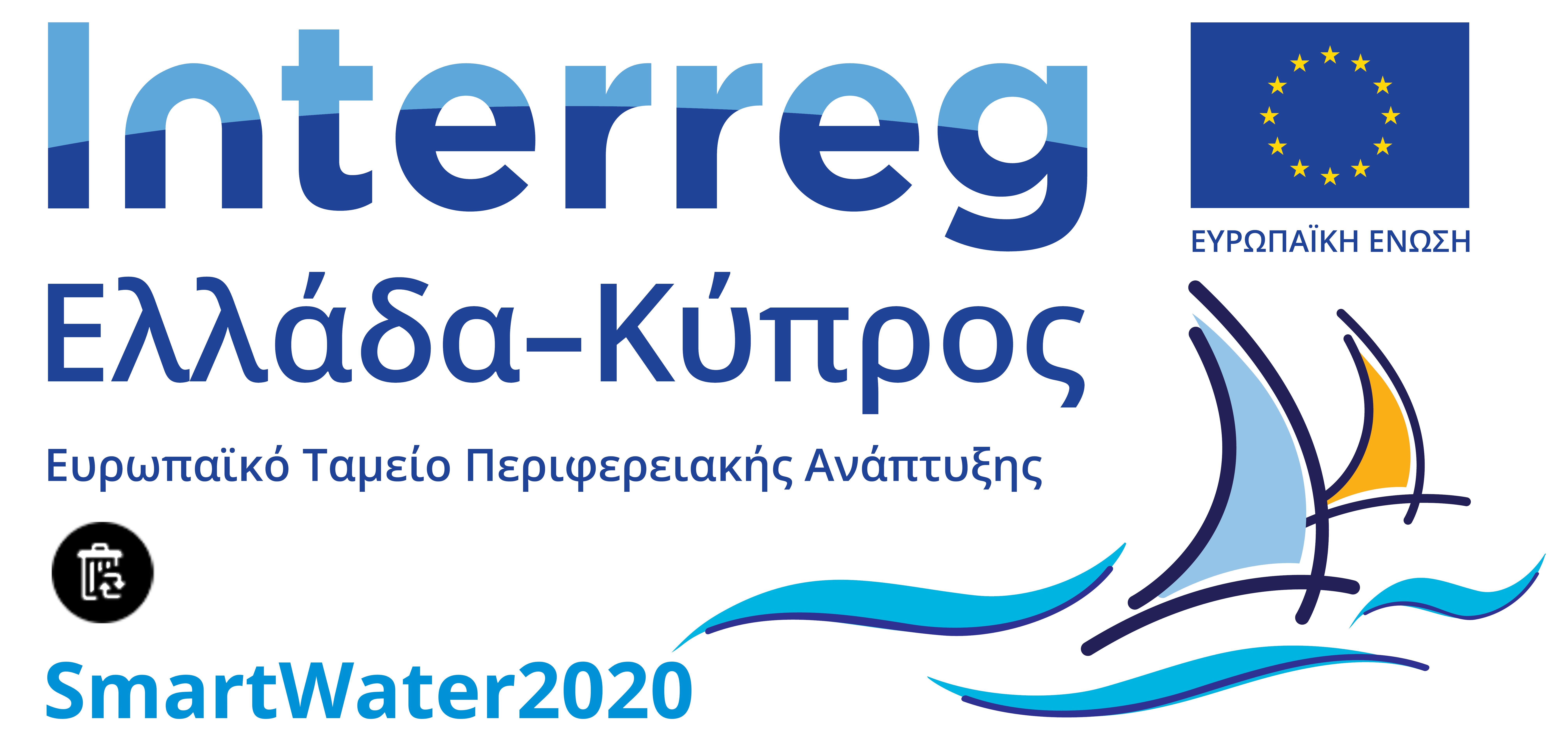 Αναγκαίος Εξοπλισμός Συστήματος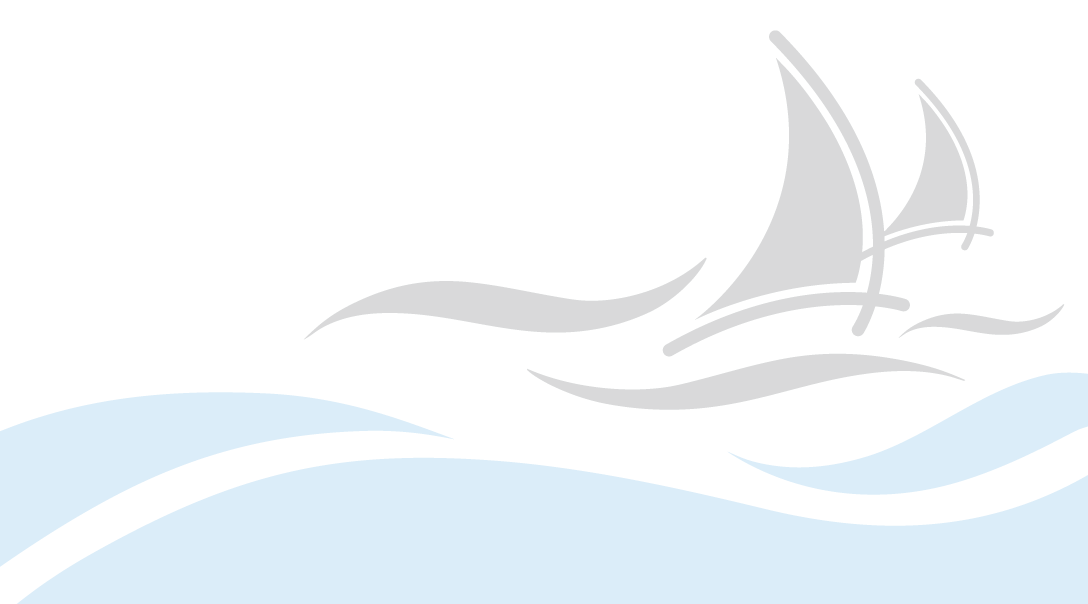 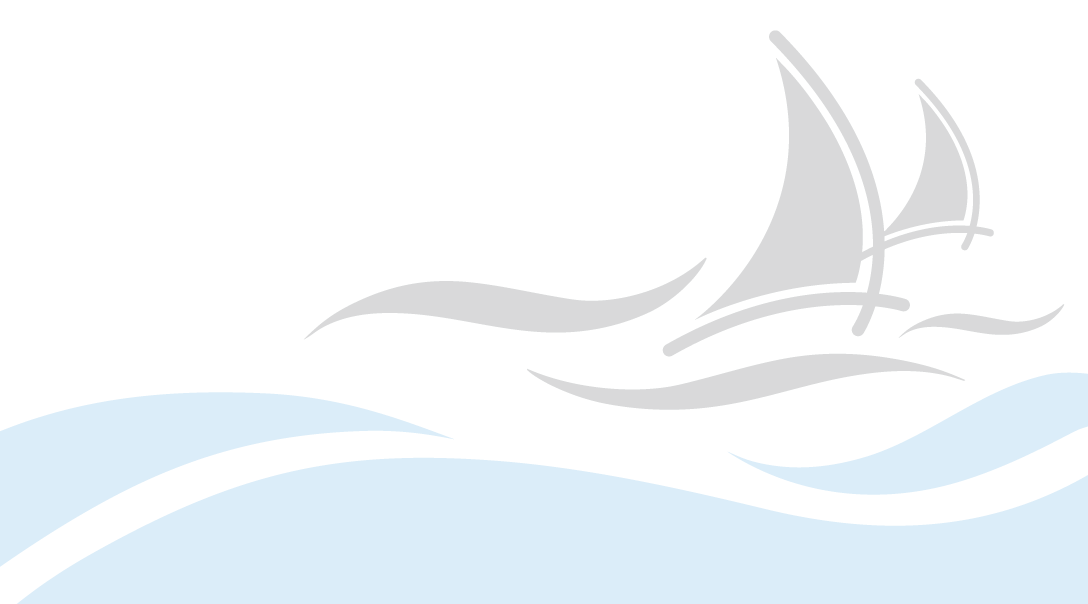 Πίνακας ΠεριεχομένωνΠίνακας Περιεχομένων	21	Τεχνικό Δελτίο	3Τεχνικό ΔελτίοΠαραδοτέο 3.Χ.3ΧΧ/ΧΧ/ΧΧΧΧ